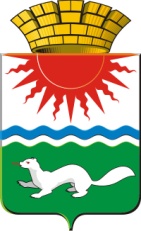 АДМИНИСТРАЦИЯ СОСЬВИНСКОГО ГОРОДСКОГО ОКРУГА ПОСТАНОВЛЕНИЕот 10.05.2018   №  330      п.г.т. СосьваВ соответствии со статьей 221 Бюджетного кодекса Российской Федерации, Приказом Министерства финансов Российской Федерации от 14.02.2018 № 26н «Об общих требованиях к порядку составления, утверждения и ведения бюджетных смет казенных учреждений», решением Думы Сосьвинского  городского округа 15.06.2015 № 385 «О  бюджетном процессе в Сосьвинском городском округе», руководствуясь статьями 27, 30, 45 Устава Сосьвинского городского округа, администрация Сосьвинского городского округа ПОСТАНОВЛЯЕТ:	1. Утвердить прилагаемые Общие требования к порядку составления, утверждения и ведения бюджетных смет  муниципальных казенных учреждений Сосьвинского городского округа.  	2. Настоящее постановление  применяется при составлении, утверждении и ведении бюджетной сметы муниципального казенного учреждения Сосьвинского городского округа, начиная с составления, утверждения и ведения  бюджетной сметы казенного учреждения  на 2019 год (на 2019 год и плановый период 2020 и 2021 годов).	3. Опубликовать настоящее постановление в газете «Серовский рабочий» и  разместить на официальном сайте Сосьвинского городского округа.        	4. Контроль исполнения настоящего постановления возложить на заместителя главы администрации Сосьвинского городского округа по экономике и промышленности    Г.С. Мироненко.Глава Сосьвинскогогородского округа                                                                                          Г.Н. МакаровУтвержденыпостановлением администрацииСосьвинского городского округаот 10.05. 2018 № 330Общие требованияк порядку  составления, утверждения и ведения бюджетных смет муниципальных казенных учреждений Сосьвинского городского округаI. Общие положения1. Настоящий документ устанавливает требования к составлению, утверждению и ведению бюджетной сметы (далее - смета) муниципального казенного учреждения, а также с учетом положений статьи 161 Бюджетного кодекса Российской Федерации органов местного самоуправления (муниципальных органов) (далее - учреждение).2. Главный распорядитель средств местного бюджета (далее - главный распорядитель бюджетных средств) утверждает порядок составления, утверждения и ведения смет подведомственных учреждений в соответствии с настоящими Общими требованиями (далее - Порядок главного распорядителя бюджетных средств).Порядок главного распорядителя бюджетных средств  принимается в форме единого документа.3. Главный распорядитель средств местного бюджета  вправе установить в Порядке главного распорядителя бюджетных средств  следующие положения для составления, ведения и утверждения смет для подведомственных учреждений:1) порядок и сроки составления и подписания проектов смет;2) порядок и сроки составления, ведения и утверждения смет (внесения изменений в сметы);3) полномочия главного распорядителя (распорядителя) средств местного бюджета учреждения по утверждению сметы (внесению изменений в смету).Проект сметы, смета, изменения в смету составляются в рублях.II. Составление смет учреждений4. Составлением сметы в целях настоящих Общих требований является установление объема и распределения направлений расходов бюджета Сосьвинского городского округа  на срок решения о бюджете на очередной финансовый год (на очередной финансовый год и плановый период) на основании доведенных до учреждения в установленном законодательством Российской Федерации порядке лимитов бюджетных обязательств на принятие и (или) исполнение бюджетных обязательств по обеспечению выполнения функций  муниципального казенного учреждения, включая бюджетные обязательства по предоставлению бюджетных инвестиций и субсидий юридическим лицам (в том числе субсидии бюджетным и автономным учреждениям), (далее - лимиты бюджетных обязательств).В смете справочно указываются объем и распределение направлений расходов на исполнение публичных нормативных обязательств.В смете дополнительно утверждаются иные показатели, предусмотренные установленным главным распорядителем средств местного бюджета  Порядком главного распорядителя бюджетных средств (далее  - Порядок ведения сметы).5. Показатели сметы формируются в разрезе кодов классификации расходов бюджетов бюджетной классификации Российской Федерации с детализацией по кодам подгрупп и (или) элементов видов расходов классификации расходов бюджетов.  Порядком ведения сметы может быть предусмотрена дополнительная детализация показателей сметы по установленным Министерством финансов Российской Федерации кодам статей (подстатей) групп (статей) классификации операций сектора государственного управления (кодам аналитических показателей) в пределах доведенных лимитов бюджетных обязательств.6. Смета составляется учреждением путем формирования показателей сметы на второй год планового периода и внесения изменений в утвержденные показатели сметы на очередной финансовый год и плановый период. Рекомендуемые образцы указанных в абзаце первом настоящего пункта документов приведены в приложениях № 1 и 2 к настоящим Общим требованиям.Смета составляется на основании обоснований (расчетов) плановых сметных показателей, являющихся неотъемлемой частью сметы.Обоснования (расчеты) плановых сметных показателей составляются в процессе формирования проекта решения о бюджете на очередной финансовый год (на очередной финансовый год и плановый период) и утверждаются в соответствии с главой III настоящих Общих требований.Формирование проекта сметы на очередной финансовый год (на очередной финансовый год и плановый период) осуществляется в соответствии со сроками, установленными в Порядке ведения сметы.В случае если Порядком главного распорядителя бюджетных средств предусмотрено согласование сметы учреждения распорядителем бюджетных средств, осуществляющим распределение лимитов бюджетных обязательств учреждению, то согласование оформляется после подписи руководителя учреждения (уполномоченного лица) грифом «Согласовано» с указанием наименования должности согласовавшего смету учреждения должностного лица распорядителя бюджетных средств, личной подписи, расшифровки подписи и даты согласования.7. Смета реорганизуемого учреждения составляется в соответствии с Порядком главного распорядителя бюджетных средств, установленным главным распорядителем бюджетных средств, в ведение которого перешло реорганизуемое учреждение, на период текущего финансового года (текущего финансового года и планового периода) в объеме доведенных учреждению лимитов бюджетных обязательств на текущий финансовый год (текущий финансовый год и плановый период).III. Утверждение смет учреждений8. Смета учреждения, являющегося органом местного самоуправления, осуществляющим бюджетные полномочия главного распорядителя (распорядителя) бюджетных средств, утверждается руководителем главного распорядителя (распорядителя) бюджетных средств или иным лицом, уполномоченным действовать в установленном законодательством Российской Федерации порядке от имени главного распорядителя (распорядителя) бюджетных средств (далее - руководитель главного распорядителя бюджетных средств).Смета учреждения, не осуществляющего бюджетные полномочия главного распорядителя (распорядителя) бюджетных средств, утверждается руководителем учреждения или иным лицом, уполномоченным действовать в установленном законодательством Российской Федерации порядке от имени учреждения (далее - руководитель учреждения), если иное не установлено Порядком главного распорядителя бюджетных средств.Обоснования (расчеты) плановых сметных показателей утверждаются руководителем учреждения Утверждение сметы учреждения в соответствии с настоящим пунктом осуществляется не позднее десяти рабочих дней со дня доведения учреждению в установленном законодательством Российской Федерации порядке лимитов бюджетных обязательств.9. Руководитель главного распорядителя бюджетных средств, в случае доведения муниципального  задания на оказание муниципальных услуг (выполнение работ) до подведомственного учреждения, предоставляет в соответствии с Порядком главного распорядителя бюджетных средств руководителю учреждения право утверждать смету учреждения.10. Руководитель главного распорядителя бюджетных средств вправе в соответствии с Порядком главного распорядителя бюджетных средств ограничить предоставленное право утверждать смету учреждения руководителю распорядителя бюджетных средств (учреждения) в случае выявления нарушений бюджетного законодательства Российской Федерации, допущенных распорядителем бюджетных средств (учреждением) при исполнении сметы.11. Утвержденные сметы с обоснованиями (расчетами) плановых сметных показателей, использованными при формировании сметы, направляются распорядителем бюджетных средств (учреждением) главному распорядителю (распорядителю) бюджетных средств не позднее одного рабочего дня после утверждения сметы.IV. Ведение смет учреждений12. Ведением сметы в целях настоящих Общих требований является внесение изменений в показатели сметы в пределах доведенных учреждению в установленном законодательством Российской Федерации порядке лимитов бюджетных обязательств.Изменения показателей сметы составляются учреждением. Рекомендуемый образец изменений показателей сметы приведен в приложении № 2 к настоящим Общим требованиям.13. Внесение изменений в показатели сметы осуществляется путем утверждения изменений показателей - сумм увеличения, отражающихся со знаком «плюс» и (или) уменьшения объемов сметных назначений, отражающихся со знаком «минус»:изменяющих объемы сметных назначений в случае изменения доведенных учреждению в установленном законодательством Российской Федерации порядке лимитов бюджетных обязательств;изменяющих распределение сметных назначений по кодам классификации расходов бюджетов бюджетной классификации Российской Федерации, требующих изменения показателей бюджетной росписи главного распорядителя (распорядителя) бюджетных средств и лимитов бюджетных обязательств;изменяющих распределение сметных назначений по кодам классификации расходов бюджетов бюджетной классификации Российской Федерации, не требующих изменения показателей бюджетной росписи главного распорядителя (распорядителя) бюджетных средств и лимитов бюджетных обязательств;изменяющих объемы сметных назначений, приводящих к перераспределению их между разделами сметы;изменяющих иные показатели, предусмотренные Порядком ведения сметы.14. Изменения в смету формируются на основании изменений показателей обоснований (расчетов) плановых сметных показателей, сформированных в соответствии с положениями пункта 6 настоящих Общих требований.В случае изменения показателей обоснований (расчетов) плановых сметных показателей, не влияющих на показатели сметы учреждения, осуществляется изменение только показателей обоснований (расчетов) плановых сметных показателей. В этом случае измененные показатели обоснований (расчетов) плановых сметных показателей утверждаются в соответствии с пунктом 16 настоящих Общих требований.15. Внесение изменений в смету, требующих изменения показателей бюджетной росписи главного распорядителя (распорядителя) бюджетных средств и лимитов бюджетных обязательств, а также внесение изменений в показатели обоснований (расчетов) плановых сметных показателей  казенных учреждений, требующих изменения показателей обоснований (расчетов) бюджетных ассигнований,  утверждается после внесения в установленном законодательством Российской Федерации порядке изменений в бюджетную роспись главного распорядителя (распорядителя) бюджетных средств и лимиты бюджетных обязательств.16. Утверждение изменений в показатели сметы и изменений обоснований (расчетов) плановых сметных показателей осуществляется в сроки, предусмотренные абзацами четвертым пункта 8 настоящих Общих требований, в случаях внесения изменений в смету, установленных абзацами вторым - четвертым пункта 13 настоящих Общих требований.17. Изменения в смету с обоснованиями (расчетами) плановых сметных показателей, использованными при ее изменении, или изменение показателей обоснований (расчетов) плановых сметных показателей, не приводящих к изменению сметы, направляются распорядителем бюджетных средств (учреждением) главному распорядителю (распорядителю) бюджетных средств не позднее одного рабочего дня после утверждения изменений в смету (изменений в показатели обоснований (расчетов) плановых сметных показателей).Приложение № 1к Общим требованиям к порядкусоставления, утверждения и ведениябюджетных смет муниципальных  казенных учреждений Сосьвинского городского округа,утвержденным постановлением администрацииСосьвинского городского округаот               2018 г. №     (рекомендуемый образец)                                                     УТВЕРЖДАЮ                                       ____________________________________                                           (наименование должности лица,                                               утверждающего смету;                                       ____________________________________                                        наименование главного распорядителя                                             (распорядителя) бюджетных                                               средств; учреждения)                                       ___________ ________________________                                        (подпись)    (расшифровка подписи)                                       «__» _____________ 20__ г.БЮДЖЕТНАЯ СМЕТА НА 20__ ФИНАНСОВЫЙ ГОД(НА 20__ ФИНАНСОВЫЙ ГОД И ПЛАНОВЫЙ ПЕРИОД20__ и 20__ ГОДОВ <*>)Раздел 1. Итоговые показатели бюджетной сметыРаздел 2. Лимиты бюджетных обязательств по расходамполучателя бюджетных средств <***>Раздел 3. Лимиты бюджетных обязательств по расходамна предоставление бюджетных инвестиций юридическим лицам,субсидий бюджетным и автономным учреждениям, иным некоммерческим организациям, субсидий юридическим лицам, индивидуальным предпринимателям, физическим лицам - производителямтоваров, работ, услуг,  обслуживание муниципального долга, исполнение судебных актов,муниципальных  гарантий, а также по резервным расходамРаздел 4. СПРАВОЧНО: Бюджетные ассигнования на исполнениепубличных нормативных обязательствРуководитель учреждения(уполномоченное лицо)     _____________ ___________ ___________________                           (должность)   (подпись)  (фамилия, инициалы)Исполнитель               _____________ ________________________ __________                           (должность)     (фамилия, инициалы)    (телефон)«__» _________ 20__ г.СОГЛАСОВАНО______________________________________________  (наименование должности лица распорядителя     бюджетных средств, согласующего смету)______________________________________________(наименование распорядителя бюджетных средств,            согласующего смету)___________ _______________________ (подпись)   (расшифровка подписи)«__» ____________ 20__ г.<*> В случае утверждения решения о бюджете на очередной финансовый год и плановый период.<**> Указывается дата подписания сметы, в случае утверждения сметы руководителем учреждения - дата утверждения сметы.<***> Расходы, осуществляемые в целях обеспечения выполнения функций учреждения, установленные статьей 70 Бюджетного кодекса Российской Федерации <****> Указывается код классификации операций сектора государственного управления или код аналитического показателя в случае, если Порядком ведения сметы предусмотрена дополнительная детализация показателей сметы по кодам статей (подстатей) соответствующих групп (статей) классификации операций сектора государственного управления (кодам аналитических показателей).	Приложение №2к Общим требованиям к порядкусоставления, утверждения и ведениябюджетных смет казенных учреждений,утвержденным постановлением администрацииСосьвинского городского округа от                 2018 г. №      (рекомендуемый образец)                                                     УТВЕРЖДАЮ                                       ____________________________________                                           (наименование должности лица,                                              утверждающего изменения                                                 показателей сметы;                                       ____________________________________                                        наименование главного распорядителя                                        (распорядителя) бюджетных средств;                                                    учреждения)                                       _________ _______________________                                       (подпись)  (расшифровка подписи)                                      «__» _____________ 20__ г.ИЗМЕНЕНИЕ ПОКАЗАТЕЛЕЙ БЮДЖЕТНОЙ СМЕТЫНА 20__ ФИНАНСОВЫЙ ГОД (НА 20__ ФИНАНСОВЫЙ ГОДИ ПЛАНОВЫЙ ПЕРИОД 20__ и 20__ ГОДОВ) <*>	Раздел 1. Итоговые  изменения показателей  бюджетной сметыРаздел 2. Лимиты бюджетных обязательств по расходамполучателя бюджетных средств <***>Раздел 3. Лимиты бюджетных обязательств по расходамна предоставление бюджетных инвестиций юридическим лицам,субсидий бюджетным и автономным учреждениям, иным некоммерческим организациям, субсидий юридическим лицам, индивидуальным предпринимателям, физическим лицам - производителямтоваров, работ, услуг,  обслуживание муниципального долга, исполнение судебных актов,муниципальных  гарантий, а также по резервным расходамРаздел 4. СПРАВОЧНО: Бюджетные ассигнования на исполнениепубличных нормативных обязательствРуководитель учреждения(уполномоченное лицо)     _____________ ___________ ___________________                           (должность)   (подпись)  (фамилия, инициалы)Исполнитель               _____________ ________________________ __________                           (должность)     (фамилия, инициалы)    (телефон)« __» _________ 20__ г.СОГЛАСОВАНО______________________________________________  (наименование должности лица распорядителя   бюджетных средств, согласующего изменения              показателей сметы)______________________________________________(наименование распорядителя бюджетных средств,   согласующего изменения показателей сметы)___________ _______________________ (подпись)   (расшифровка подписи)«__» ____________ 20__ г.<*> В случае утверждения закона (решения) о бюджете на очередной финансовый год и плановый период.<**> Указывается дата подписания изменений показателей сметы, в случае утверждения изменений показателей сметы руководителем учреждения - дата утверждения изменений показателей сметы.<***> Расходы, осуществляемые в целях обеспечения выполнения функций учреждения, установленные статьей 70 Бюджетного кодекса Российской Федерации <****> Указывается код классификации операций сектора государственного управления (код аналитического показателя) в случае, если Порядком ведения сметы предусмотрена дополнительная детализация.Об Общих требованиях к порядку  составления, утверждения и ведения бюджетных смет муниципальных казенных учреждений Сосьвинского городского округа КОДЫФорма по ОКУД0501012от «__» ______ 20__ г. <**>ДатаПолучатель бюджетных средств___________________________по Сводному рееструРаспорядитель бюджетных средств___________________________по Сводному рееструГлавный распорядитель бюджетных средств___________________________Глава по БКНаименование бюджета___________________________по ОКТМОЕдиница измерения: рубпо ОКЕИ383Код по бюджетной классификации Российской ФедерацииКод по бюджетной классификации Российской ФедерацииКод по бюджетной классификации Российской ФедерацииКод по бюджетной классификации Российской ФедерацииКод по бюджетной классификации Российской ФедерацииКод аналитического показателя <****>КОСГУКод аналитического показателя <****>КОСГУСуммаСуммаСуммаКод по бюджетной классификации Российской ФедерацииКод по бюджетной классификации Российской ФедерацииКод по бюджетной классификации Российской ФедерацииКод по бюджетной классификации Российской ФедерацииКод по бюджетной классификации Российской ФедерацииКод аналитического показателя <****>КОСГУКод аналитического показателя <****>КОСГУна 20__ годна 20__ годна 20__ годКод по бюджетной классификации Российской ФедерацииКод по бюджетной классификации Российской ФедерацииКод по бюджетной классификации Российской ФедерацииКод по бюджетной классификации Российской ФедерацииКод по бюджетной классификации Российской ФедерацииКод аналитического показателя <****>КОСГУКод аналитического показателя <****>КОСГУ(на текущий финансовый год)(на первый год планового периода)(на второй год планового периода)разделподразделцелевая статьявид расходовКОСГУКОСГУв рублях в рублях в рублях в рублях 1234556678Итого по БКИтого по БКИтого по БКИтого по БКВсегоВсегоВсегоВсегоВсегоВсегоВсегоНаименование показателяКод строкиКод по бюджетной классификации Российской ФедерацииКод по бюджетной классификации Российской ФедерацииКод по бюджетной классификации Российской ФедерацииКод по бюджетной классификации Российской ФедерацииКод аналитического показателя <****>СуммаСуммаСуммаСуммаСуммаСуммаНаименование показателяКод строкиКод по бюджетной классификации Российской ФедерацииКод по бюджетной классификации Российской ФедерацииКод по бюджетной классификации Российской ФедерацииКод по бюджетной классификации Российской ФедерацииКод аналитического показателя <****>на 20__ годна 20__ годна 20__ годна 20__ годна 20__ годна 20__ годНаименование показателяКод строкиКод по бюджетной классификации Российской ФедерацииКод по бюджетной классификации Российской ФедерацииКод по бюджетной классификации Российской ФедерацииКод по бюджетной классификации Российской ФедерацииКод аналитического показателя <****>(на текущий финансовый год)(на текущий финансовый год)(на первый год планового периода)(на первый год планового периода)(на второй год планового периода)(на второй год планового периода)Наименование показателяКод строкиразделподразделцелевая статьявид расходовКОСГУв рублях в рублях в рублях в рублях в рублях 12345678991010Итого по коду БКИтого по коду БКВсегоВсегоВсегоВсегоВсегоНаименование показателяКод строкиКод по бюджетной классификации Российской ФедерацииКод по бюджетной классификации Российской ФедерацииКод по бюджетной классификации Российской ФедерацииКод по бюджетной классификации Российской ФедерацииКод аналитического показателя <****>СуммаСуммаСуммаНаименование показателяКод строкиКод по бюджетной классификации Российской ФедерацииКод по бюджетной классификации Российской ФедерацииКод по бюджетной классификации Российской ФедерацииКод по бюджетной классификации Российской ФедерацииКод аналитического показателя <****>Наименование показателяКод строкиКод по бюджетной классификации Российской ФедерацииКод по бюджетной классификации Российской ФедерацииКод по бюджетной классификации Российской ФедерацииКод по бюджетной классификации Российской ФедерацииКод аналитического показателя <****>на 20__год(на текущий финансовый год)на 20__год(на первый год планового периода)на 20__год(на второй год планового периода)разделподразделцелевая статьявид расходовКОСГУв рублях в рублях в рублях 12345678910Итого по коду БКИтого по коду БКВсегоВсегоВсегоВсегоВсегоНаименование показателяКод строкиКод по бюджетной классификации Российской ФедерацииКод по бюджетной классификации Российской ФедерацииКод по бюджетной классификации Российской ФедерацииКод по бюджетной классификации Российской ФедерацииКод по бюджетной классификации Российской ФедерацииКод аналитического показателя <****>СуммаСуммаСуммаСуммаСуммаНаименование показателяКод строкиКод по бюджетной классификации Российской ФедерацииКод по бюджетной классификации Российской ФедерацииКод по бюджетной классификации Российской ФедерацииКод по бюджетной классификации Российской ФедерацииКод по бюджетной классификации Российской ФедерацииКод аналитического показателя <****>на 20__ годна 20__ годна 20__ годна 20__ годна 20__ годНаименование показателяКод строкиКод по бюджетной классификации Российской ФедерацииКод по бюджетной классификации Российской ФедерацииКод по бюджетной классификации Российской ФедерацииКод по бюджетной классификации Российской ФедерацииКод по бюджетной классификации Российской ФедерацииКод аналитического показателя <****>(на текущий финансовый год)(на первый год планового периода)(на первый год планового периода)(на второй год планового периода)(на второй год планового периода)Наименование показателяКод строкиразделподразделцелевая статьявид расходовКОСГУКОСГУв рублях в рублях в рублях в рублях 12345677891010Итого по коду БКИтого по коду БКВсегоВсегоВсегоВсегоВсегоВсегоКОДЫФорма по ОКУД0501013от «__» ______ 20__ г. <**>ДатаПолучатель бюджетных средств___________________________по Сводному рееструРаспорядитель бюджетных средств___________________________по Сводному рееструГлавный распорядитель бюджетных средств___________________________Глава по БКНаименование бюджета___________________________по ОКТМОЕдиница измерения: рубпо ОКЕИ383Код по бюджетной классификации Российской ФедерацииКод по бюджетной классификации Российской ФедерацииКод по бюджетной классификации Российской ФедерацииКод по бюджетной классификации Российской ФедерацииКод аналитического показателя <****>КОСГУСумма (+,-)Сумма (+,-)Сумма (+,-)Код по бюджетной классификации Российской ФедерацииКод по бюджетной классификации Российской ФедерацииКод по бюджетной классификации Российской ФедерацииКод по бюджетной классификации Российской ФедерацииКод аналитического показателя <****>КОСГУна 20__ годна 20__ годна 20__ годКод по бюджетной классификации Российской ФедерацииКод по бюджетной классификации Российской ФедерацииКод по бюджетной классификации Российской ФедерацииКод по бюджетной классификации Российской ФедерацииКод аналитического показателя <****>КОСГУ(на текущий финансовый год)(на первый год планового периода)(на второй год планового периода)разделподразделцелевая статьявид расходовКОСГУв рублях в рублях в рублях 12345567ВсегоВсегоВсегоВсегоВсегоНаименование показателяКод строкиКод по бюджетной классификации Российской ФедерацииКод по бюджетной классификации Российской ФедерацииКод по бюджетной классификации Российской ФедерацииКод по бюджетной классификации Российской ФедерацииКод аналитического показателя <****>Сумма (+,-)Сумма (+,-)Сумма (+,-)Сумма (+,-)Сумма (+,-)Сумма (+,-)Наименование показателяКод строкиКод по бюджетной классификации Российской ФедерацииКод по бюджетной классификации Российской ФедерацииКод по бюджетной классификации Российской ФедерацииКод по бюджетной классификации Российской ФедерацииКод аналитического показателя <****>на 20__ годна 20__ годна 20__ годна 20__ годна 20__ годна 20__ годНаименование показателяКод строкиКод по бюджетной классификации Российской ФедерацииКод по бюджетной классификации Российской ФедерацииКод по бюджетной классификации Российской ФедерацииКод по бюджетной классификации Российской ФедерацииКод аналитического показателя <****>(на текущий финансовый год)(на текущий финансовый год)(на первый год планового периода)(на первый год планового периода)(на второй год планового периода)(на второй год планового периода)Наименование показателяКод строкиразделподразделцелевая статьявид расходовКОСГУв рублях в рублях в рублях в рублях в рублях 12345678991010Итого по коду БКИтого по коду БКВсегоВсегоВсегоВсегоВсегоНаименование показателяКод строкиКод по бюджетной классификации Российской ФедерацииКод по бюджетной классификации Российской ФедерацииКод по бюджетной классификации Российской ФедерацииКод по бюджетной классификации Российской ФедерацииКод аналитического показателя <****>Сумма (+,-)Сумма (+,-)Сумма (+,-)Наименование показателяКод строкиКод по бюджетной классификации Российской ФедерацииКод по бюджетной классификации Российской ФедерацииКод по бюджетной классификации Российской ФедерацииКод по бюджетной классификации Российской ФедерацииКод аналитического показателя <****>Наименование показателяКод строкиКод по бюджетной классификации Российской ФедерацииКод по бюджетной классификации Российской ФедерацииКод по бюджетной классификации Российской ФедерацииКод по бюджетной классификации Российской ФедерацииКод аналитического показателя <****>на 20__год(на текущий финансовый год)на 20__год(на первый год планового периода)на 20__год(на второй год планового периода)разделподразделцелевая статьявид расходовКОСГУв рублях в рублях в рублях 12345678910Итого по коду БКИтого по коду БКВсегоВсегоВсегоВсегоВсегоНаименование показателяКод строкиКод по бюджетной классификации Российской ФедерацииКод по бюджетной классификации Российской ФедерацииКод по бюджетной классификации Российской ФедерацииКод по бюджетной классификации Российской ФедерацииКод по бюджетной классификации Российской ФедерацииКод аналитического показателя <****>Сумма (+,-)Сумма (+,-)Сумма (+,-)Сумма (+,-)Сумма (+,-)Наименование показателяКод строкиКод по бюджетной классификации Российской ФедерацииКод по бюджетной классификации Российской ФедерацииКод по бюджетной классификации Российской ФедерацииКод по бюджетной классификации Российской ФедерацииКод по бюджетной классификации Российской ФедерацииКод аналитического показателя <****>на 20__ годна 20__ годна 20__ годна 20__ годна 20__ годНаименование показателяКод строкиКод по бюджетной классификации Российской ФедерацииКод по бюджетной классификации Российской ФедерацииКод по бюджетной классификации Российской ФедерацииКод по бюджетной классификации Российской ФедерацииКод по бюджетной классификации Российской ФедерацииКод аналитического показателя <****>(на текущий финансовый год)(на первый год планового периода)(на первый год планового периода)(на второй год планового периода)(на второй год планового периода)Наименование показателяКод строкиразделподразделцелевая статьявид расходовКОСГУКОСГУв рублях в рублях в рублях в рублях 12345677891010Итого по коду БКИтого по коду БКВсегоВсегоВсегоВсегоВсегоВсего